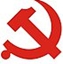 经济与管理学院党委工作简报2015年 第6期经济与管理学院党委                    2015年 11 月 8 日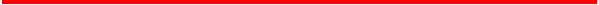 经济与管理学院党支部10月工作总结 在经济与管理学院各党支部积极带动下，党建工作在新老生团体中稳步推进。本月，各学生党支部发展预备党员、确定入党积极分子，组织入党积极分子学习党课及内部换届选举等工作有序进行；教职工团体也积极跟进党建步伐，自行组织多种活动。各党支部的热情与信心增强了经济与管理学院党委工作的活力，推动了党委工作的进程。现将10月工作汇报如下：教师党支部办公室党支部组织党员认真学习《华北电力大学章程》；办公室部分党员组织完成了研究生奖学金评选工作；办公室部分党员组织完成了本科生保研评选和复试面试工作；办公室部分党员完成了办公用房上报工作；办公室部分党员组织完成了全院教师参观中国抗日战争纪念馆，办公室全体党员参加了参观，重温了历史，真切的感受到了我们党在抗日战争的巨大贡献，缅怀抗日战争的民族英雄；办公室部分党员组织全院职工的年度考核工作。经济学党支部组织党员认真学习《华北电力大学章程》，深刻领会和准确把握《章程》的内涵和精实质；讨论经济学的硕士及博士研究生培养方案。市场营销党支部第一，搜集整理并汇总市场营销和物流管理专业的“十三五”发展规划建议。第二，开展市场营销和物流管理专业的本科生研究推免工作。第三，收10月到12月的党费。第四，与新进的张老师做党务、学科和教学等方面的交流。第五，学习教育部对“一级博士点的博士和硕士学位的要求”（包括对专业学位硕士的要求）。电力经济党支部组织教研室党员认真学习《华北电力大学章程》，深刻领会和准确把握《章程》的内涵和精神实质。开展“党支部组织生活规范月”活动。在学院党总支的领导下，支部党员及群众参观了北京抗日战争纪念馆，重温历史，缅怀先烈。信息管理党支部组织教职工进对教育部新提出的管理科学与工程研究生学位培养基本要求进行探讨，提出结合行为科学方向进行分析是一个较新的创新方向。督促党员在线学习。就本科学生参加大奖赛相关事宜进行研究探讨。组织教职工讨论所在专业未来形势下的学科建设，听取一线教师及老资格教师的意见。金融国贸党支部第一，组织党员、群众参观抗日纪念馆。第二，组织做好全员教学考核工作。为提高项目申报的成功率，本支部专门成立由全体教授组成的学术指导小组，指导年轻教师申报项目。第三，组织教研室全体学习讨论硕士博士学位的基本要求。第四，研究商讨引进人才计划并得出一致结论。会计学党支部本月，会计学教工支部的主要工作包括：第一，按大学组织部要求，组织党员学习讨论大学章程。第二，下发党支部组织生活及支部关工作案例，学习其他支部的好做法，争取提出本支部的工作重点。第三，组织教师在奥森公园参加长走活动。第四，组织党员成立教研室代表队，准备参加学院的乒乓球比赛。第五，督促党员参加本年度党员在线学习。学生党支部博经管1342班党支部首先，开展“创建先进组织，争当优秀党员”活动，党支部和全体党员分别向全校作出创先争优的公开承诺书。其次，加强党务工作的管理，对党支部的任务及职责、党支部工作有关制度、发展党员、党员管理、党费交纳等方面进行了详细的规定。最后，把入党积极分子的培养工作落到实处，始终做到支部有安排，小组有分工。博经管1444班党支部第一，组织各位党员对习主席最近的多项外事访问活动讲话精神进行学习和讨论。第二，党员发展、教育与考察。本支部严格遵守党员发展相关程序，从基层党组织的角度严格把控党员发展质量，帮助符合条件的积极分子尽早成为党员大家庭中的一员。博经管1545班党支部在新生报到和班级党支部组建的时期，党支部选举产生了班级党支部书记和组织委员、宣传委员，建立了班级党小组。对班级党员情况进行摸底。传达学校和学院关于研究生党员发展的文件精神，组织全体同学学习了党员发展流程。积极做好了积极分子的培养和建档工作，为接下来班级新党员发展打下了良好基础。研经管1312班党支部本月份主要工作如下：第一，关于党支部发展工作。本支部一致通过王立志同学的转正申请及发展金松奇、辛星星和魏宇昂三位同学为预备党员的决定。第二，关于日常工作。我支部成立综合测评小组进行综合测评工作。研经管1313班党支部举行预备党员转正大会。与会全体党员一致同意刘浩、汤超、曾炳昕加入中国国产党。支部书记高洁就当下支部成员正在面临的求职问题在党支部内部举行了交流讨论，解释了求职会面临的常见问题并征求大家见解。研经管1314班党支部召开党支部发展大会和转正大会，3名发展对象成为预备党员，1名预备党员如期转正。在党支部内部召开学习大会，学习最新的国家大政方针。贯彻“不可妄议中央”的精神，传播红色思想。在全班范围内开展找工作动员大会，号召大家成立招聘信息搜集小组、共享小组，并请往届的优秀毕业生宣讲找工作的技巧。研经管1315班党支部继续开展社会主义核心价值观的学习活动。学习社会主义核心价值观的过程中，鼓励党员同志积极参与社会实践，缩小与社会的距离，深入了解民生，提高思想道德素质，遵循社会主义新风尚。研经管1316班党支部本月，研经管1316党支部组织了党建实务交流会。大会的主要内容有：一，不断完善组织结构调整。二，进一步发展组织网络。落实了党员发展培养联系人的制度，保证了党员的发展质量，充分发挥了党员的模范带头作用，让同学们了解党的基本方针和路线，热爱党，并渴望入党。三，促进学生的政治素质和理论水平发展。开展学生党员对党员的谈心活动、宿舍走访活动，解决学生思想问题、引导学生健康发展，普及党建知识。本次党建实务交流会总结了本期党建工作的成果和不足，对党支部下一期的工作具有指导意义。研经管1420班党支部召开了党支部会议，发展曾怡萍同志成为预备党员。学校将举办第四十届积极分子培训班，本支部推荐入党积极分子参加党课培训。研经管1421班党支部十月份，我们党支部对发展对象的入党材料进行了整理并对发展对象进行了政治审查。经过审查各项都合格后，指导发展对象填写了《入党申请书》并召开了讨论接受预备党员的支部大会。入党介绍人、支部委员会分别报告了对发展对象的审查情况并通过无记名投票方式进行了表决。研经管1422班党支部本月工作总结：一，进行换届工作。二，发展预备党员。党支部就刘英新同志的入党问题召开了支部会议，最终，一致同意刘英新同志成为预备党员。三，确定入党积极分子。支部会议确定刘再领和邱金鹏为入党积极分子。研经管1423班党支部第一，确定入党积极分子。二、换届工作。班委换届工作在本月开展，经投票表决，我支部的党支部书记没有变化，组织委员由蒋琼瑶改换为杨志超，宣传委员由高雅该换为王丽华。研经管1424班党支部统计班级同学情况。了解大家是在实习还是在校做项目。发展预备党员。研经管1526班党支部 第一，核查班级党员同志的档案情况，并顺利完成党组织关系转接工作。第二，召开党支部会议，推荐同学参加我校第四十期党课培训。第三，党支部积极组织动员班级同学参加院篮球比赛。第四，配合学院团委，及时收取同学团员证。研经管1527班党支部首先，按照校党委的有关理论学习部署，认真组织党员开展党的理论学习，并坚持定期组织全体党员参加支部大会，按时开展批评与自我批评民主生活会。其次，对支部内成员的信息、资料档案及基本情况进行了解。定期开展支部会议加强支部内部沟通。在班级篮球赛期间支部积极带动班级为班级代表队加油，并对活动过程做好组织宣传工作。最后，确定12名同志为入党积极分子，同时开展日常考察及材料存档工作。研经管1528班党支部第一，确定15名同学为入党积极分子，推荐两名同学参加积极分子培训班。第二，配合班团委，组织班级同学积极参加学院组织的篮球赛，并以“走出宿舍、放下手机，走向户外”为主题开展颐和园健步走、阳台山徒步等活动。第三，做好积极分子申报材料的整理收集工作。研经管1529班党支部第一，积极开展了党员组织关系转接与档案接收工作。第二，进行了团员证收集与补办工作。第三，组织同学们积极参加院内班级篮球比赛。第四，完成了支部积极分子确认登记工作。研经管1530班党支部首先，做好班级党员党组织关系与档案整理的收尾工作。其次，组织召开班级支部会议，确定13名同学为入党积极分子，并推荐2名同学参加党课学习。最后，配合班团委，组织班级同学积极参加班级、学院、学校组织的各项文体活动。2014级MBA党支部第一，深化改革,不断加强支部班子和党员队伍建设。第二，创新工作,不断探索保持党员先进性教育长效机制。第三，强化管理,努力建立学习型党组织。第四，发展新党员。2012级学生党支部    严格执行各项党建工作制度，促进党建工作的发展。根据支部发展目标，每班用公平公正的方式向年级推荐一名优秀学生为入党积极分子，经过严格筛选形成了第四十期党校学员报名表并公示。同时，各位同学按时参加第四十期入党积极分子培训班，形成良好的学习风气。支部所有学生党员均按照要求进行思想汇报，按期缴纳足额党费。2013级学生党支部本月汇报如下：第一、支部进一步实地考察漆园村农家乐发展的优势和不足,了解农家乐发展现状与规划.并就此与漆园村村委会开展农家乐发展研讨会。第二、我支部结合自身特色和专业优势，通过分析市场行情，对比行业数据，开发潜在资源，精心为漆园村设计了一套体系完整的农家乐发展规划。第三、建立网络宣传交流平台，推动漆园村信息化进程。第四、迎接“红色1+1”评比，准备汇报材料。同时回顾自2014年开始的“红色1+1”活动，总结活动开展的经验与不足。2014级学生党支部本支部10月份开展了学生党员各项工作，现总结如下：第一，开展红色“1+1”活动的总结工作。对本次活动中收获的经验、活动开展过程中的优点和不足进行了总结和反思，运用于党支部自身建设中，落实到每个党员身上，促进党支部和党员成员们更好的发展。第二，推选第40期入党积极分子，组织参加积极分子培训班。第三，召开党支部会议，进行内部的自我整理与反思，规划未来工作。